Ratelis-žaidimas    „PAM  PAM  PURI“Pam pam puri, pam pam puri, kur ta kregždė lizdą turi ?Po pakraige, po pakraige, kregždė lizdą krėsti baigia.Pam pam puri, pam pam puri, kur varnėnas lizdą turi ?Inkilėly, inkilėly, kur vaikučiai jam įkėlė.Pam pam puri, pam pam puri, kur ta pempė lizdą turi ?Iš žolelių, iš šakelių veja lizdą tarp krūmelių.Pam pam puri, pam pam puri, kur tas gandras lizdą turi ?Ant klojimo, ant klojimo senas ratas nuo vežimo.Pam pam puri, pam pam puri, kur gegutė lizdą turi ?Gegė lizdo neturėjo, mūs ratelis subyrėjo.*****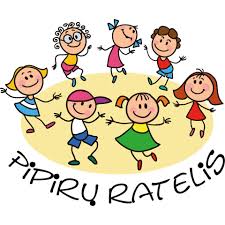 